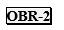 V skladu s Pogodbo o sofinanciranju prireditev in promocijskih aktivnosti v letu 2024 morate dostaviti končno poročilo na Urad za gospodarstvo, kmetijstvo in razvoj Mestne občine Koper, Verdijeva ulica 10, 6000 Koper. Poročilo je potrebno oddati najkasneje 30. dan po izvedbi prireditve ali promocijske aktivnosti.KONČNO POROČILO LAHKO ODDATE TUDI PO ELEKTRONSKI POŠTI NA magdalena.skrljbura@koper.si.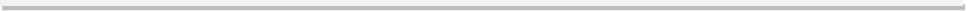 NAZIV PRIJAVITELJA:_______________________________________________________________________________________________________________NAZIV PRIREDITVE/PROMOCIJSKE AKTIVNOSTI:_______________________________________________________________________________________________________________LOKACIJA IN DATUM PRIREDITVE/PROMOCIJSKE AKTIVNOSTI:_______________________________________________________________________________________________________________ŠTEVILKA POGODBE: _______________________ Z DNE _______________________PRILOGA:Vsebinsko poročilo;Finančno poročilo;Obvezne priloge končnega poročila.________________________________________________________________________________________________________________________________________________________________________________________________________________________________________________________________________________________________________________________________________________________________________________________________________________________________________________________________________________________________________________________________________________________________________________________________________________________________________________________________________________________________________________________________________________________________________________________________________________________________________________________________________________________________________________________________________________________________________________________________________________________________________________________________________________________________________________________________________________________________________________________________________________________________________________________________________________________________________________________________________________________________________________________________________________________________________________________________________________________________________________________________________________________________________________________________________________________________________________________________________________________________________________________________________________________________________________________________________________________________________________Finančno poročilo s kopijami računov upravičenih stroškov izvedene prireditve oz. promocijske aktivnosti. (MOK lahko naknadno zahteva potrdilo o plačilu/opravljeni transakciji kopij računov upravičenih stroškov).Dokazila, da je izvedena prireditev oz. promocijska aktivnost bila oglaševana (Na objavi MORA biti objavljen logotip MOK ali navedeno, da je prireditev oz. promocijska aktivnost sofinancirana s strani MOK.);Kopije računov upravičenih stroškov;Drugo: _______________________________________KONČNO POROČILO O SOFINANCIRANJU PRIREDITEV IN PROMOCIJSKIH AKTIVOSTI V MESTNI OBČINI KOPER ZA LETO 2024Kraj in datum:ŽigPodpis odgovorne osebe prijavitelja:VSEBINSKO POROČILO FINANČNO POROČILOPrihodki prireditve oz. promocijske aktivnostiEURMestna občina Koper Prispevki uporabnikov (vstopnine, kotizacije, prostovoljni prispevki itd.)Lastna sredstva Sponzorji, donatorjiMinistrstvo za kulturoDruge občineJavni sklad RS za kulturne dejavnostiDrugo, kaj:Skupaj:Odhodki prireditve oz. promocijske aktivnostiEUR(z DDV ali brez, če DDV ni obračunan)Št. priloženega računaOpombeUpravičeni stroški:Prireditvena oprema (oder, stoli, ograje, šotor, stojnice, projektor itd.)Ozvočenje in osvetlitevNajemnine prireditvenih prostorov/lokacijVarovanje prireditve, čiščenje po prireditvi, nujna medicinska pomoč (registrirana pravna oseba za opravljanje dejavnosti)Oglaševanje in tiskanje tiskovin in drugega promocijskega materialaStroški izvedbe programa (avtorski honorarji izvajalcev, računi izvajalcev programa, študentsko delo), vodenjeStroški priprave prizorišč in okrasiteveStroški prevoza opreme, avtobusni prevoz v primeru izvajanja programa zunanjih izvajalcev prireditveStroški namestitev (hoteli, sobe, dijaški domovi, zasebne sobe, šotorišča itd.) (velja samo za sklop C)Potni stroški (avtobus, letalska karta, karta za vlak) (velja samo za sklop C)SKUPAJ UPRAVIČENI STROŠKINeupravičeni stroški:Stroški dela organizacije prireditve, priprave programa, priprave PR člankov in izjav za javnost, priprave prizorišč, študentsko delo itd.DnevniceMaterialni stroškiDrugi stroški (navedi):SKUPAJ NEUPRAVIČENI STROŠKISKUPAJ (upravičeni in neupravičeni stroški)OBVEZNE PRILOGE KONČNEGA POROČILA KI SE NANAŠAJO NA REALIZACIJO PRIREDITVE ALI PROMOCIJSKE AKTIVNOSTI